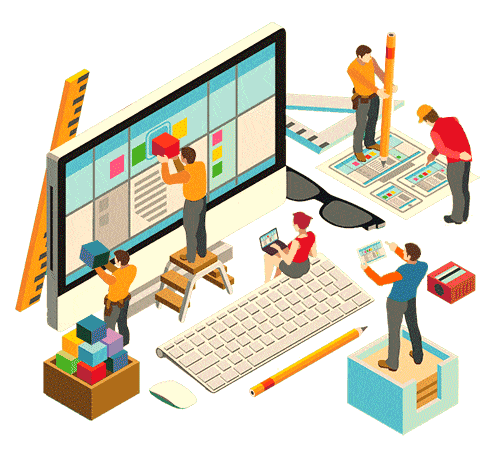 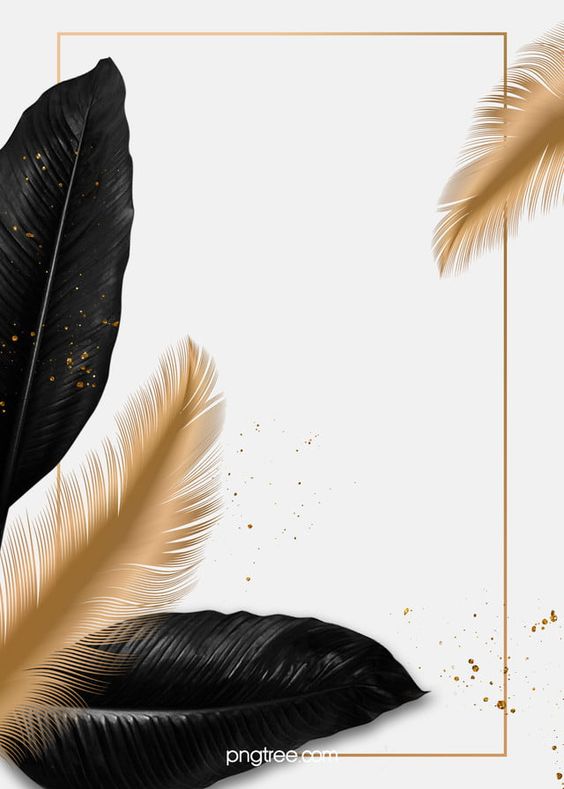 «Час проходить ось у чому біда. Минуле зростає, а майбутнє скорочується. Все менше шансів що-небудь зробити…»Харукі МуракаміМої даніПІБ _______________________________Телефон: _______________________e-mail: _________________________Я у соцмережах: ___________________ Блог : __________________________Додаткова інформація ___________________________________________________________________________________________________________________________________________________________________________________________________________________________________ 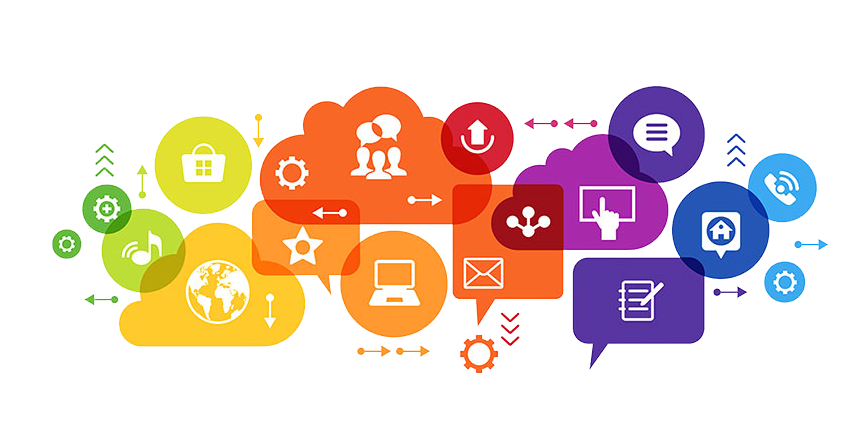 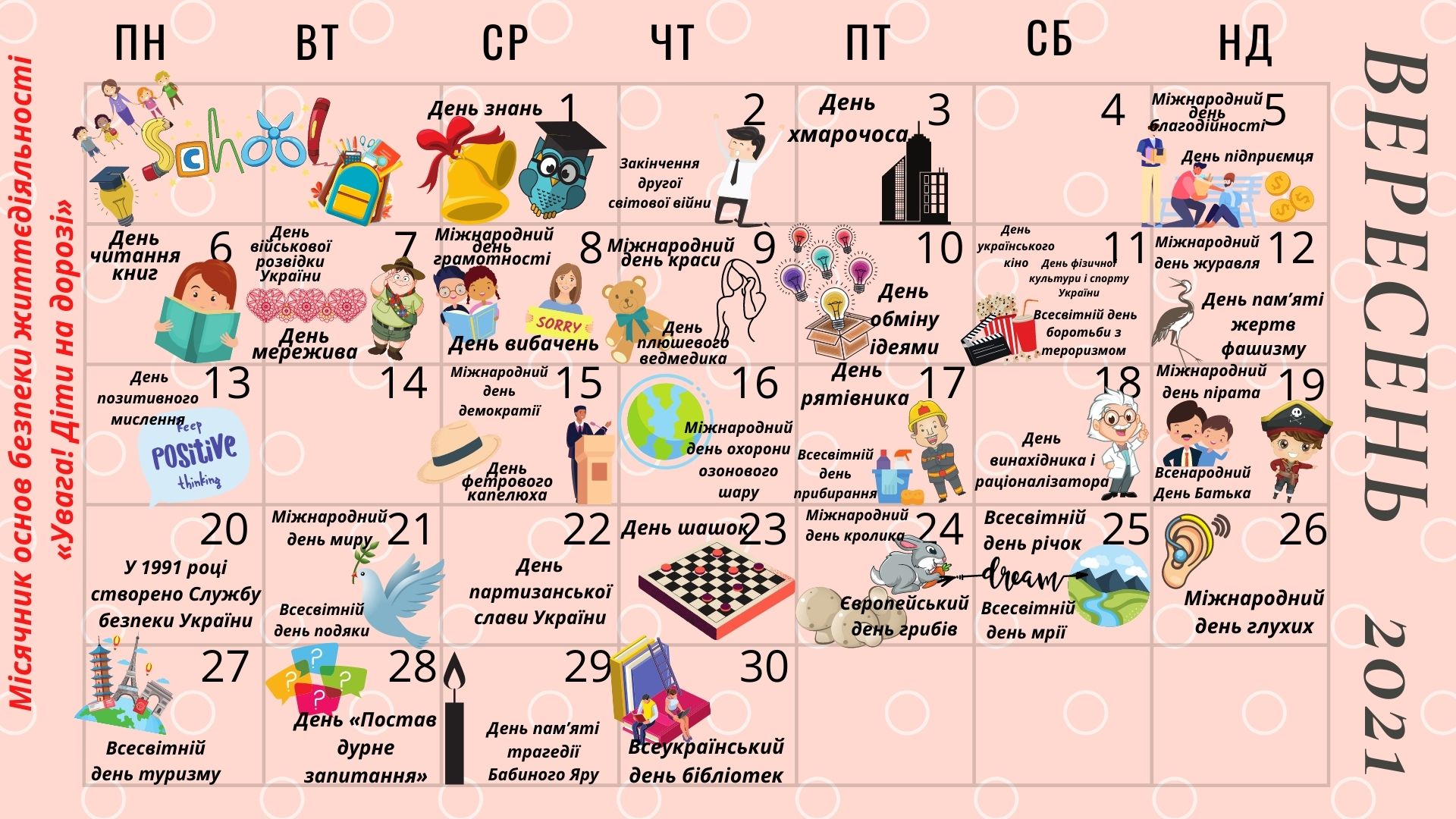 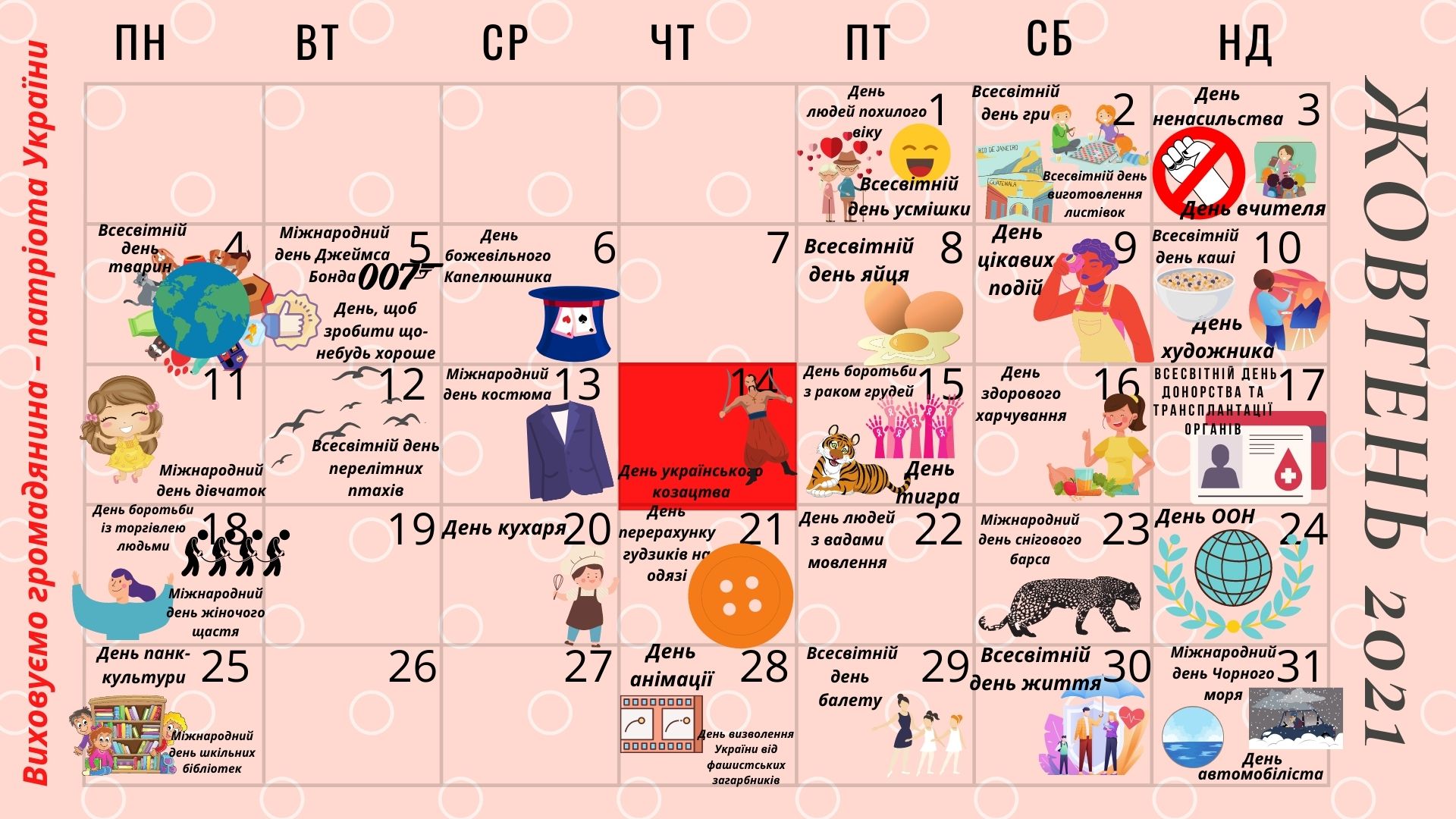 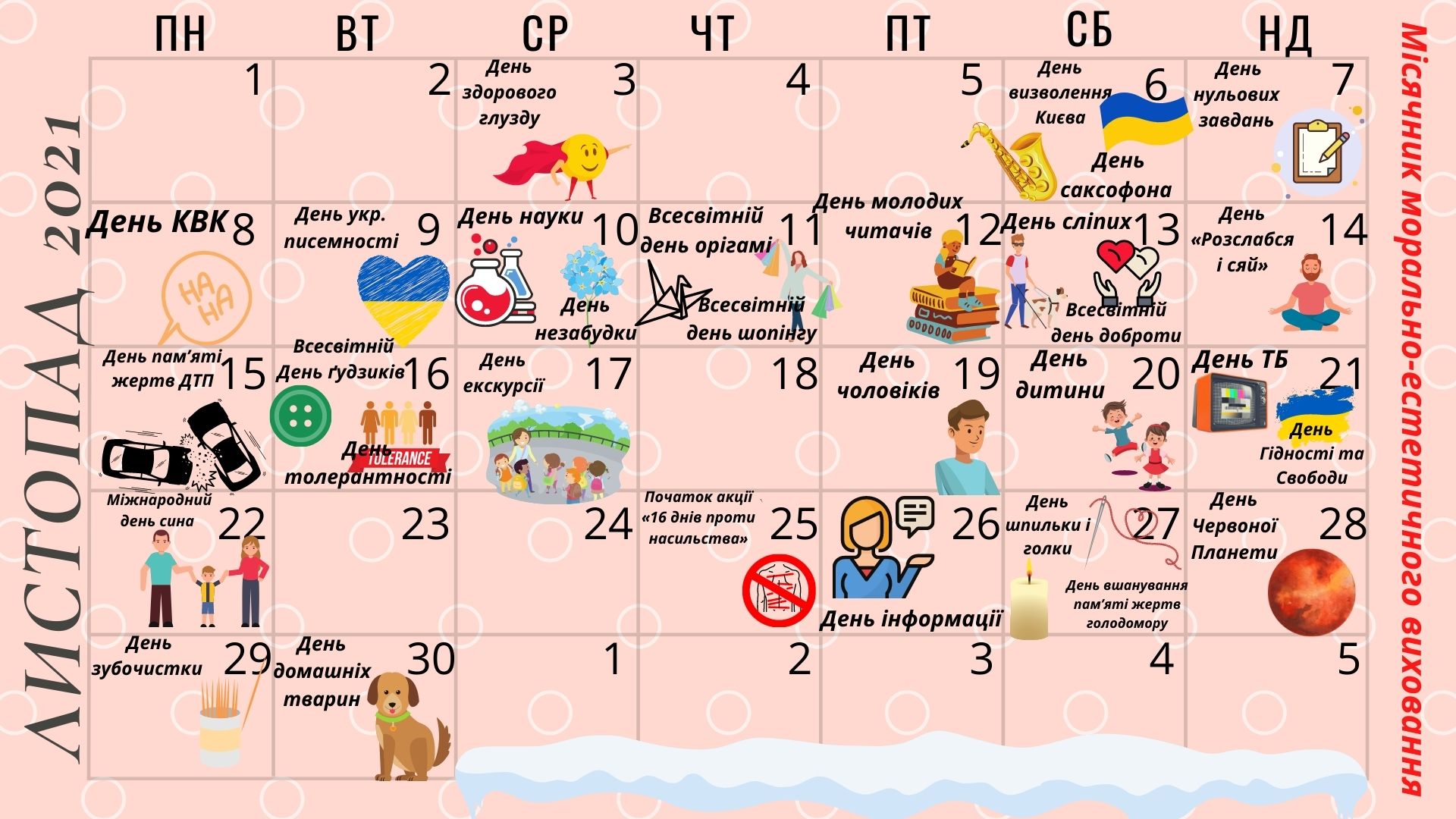 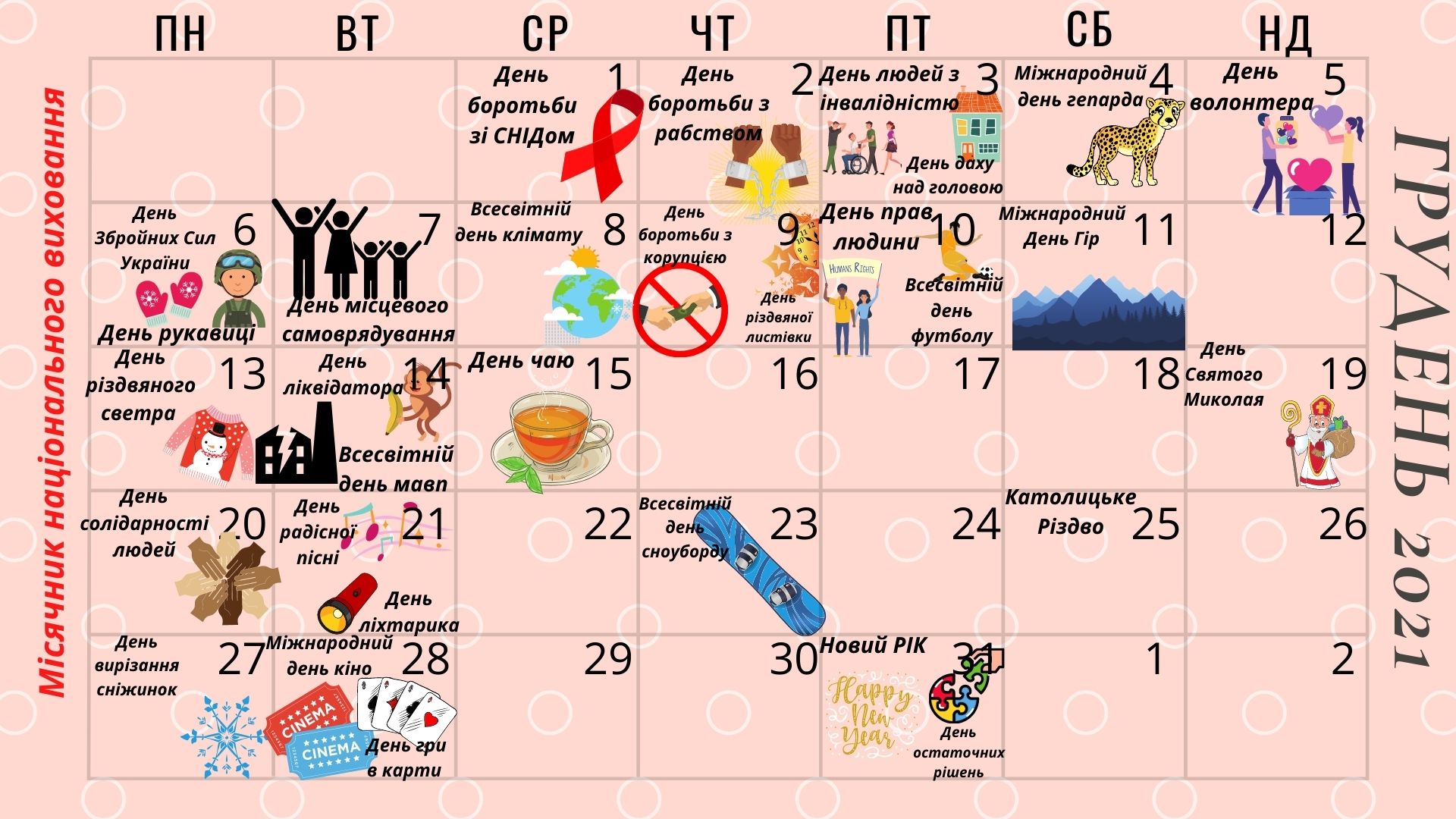 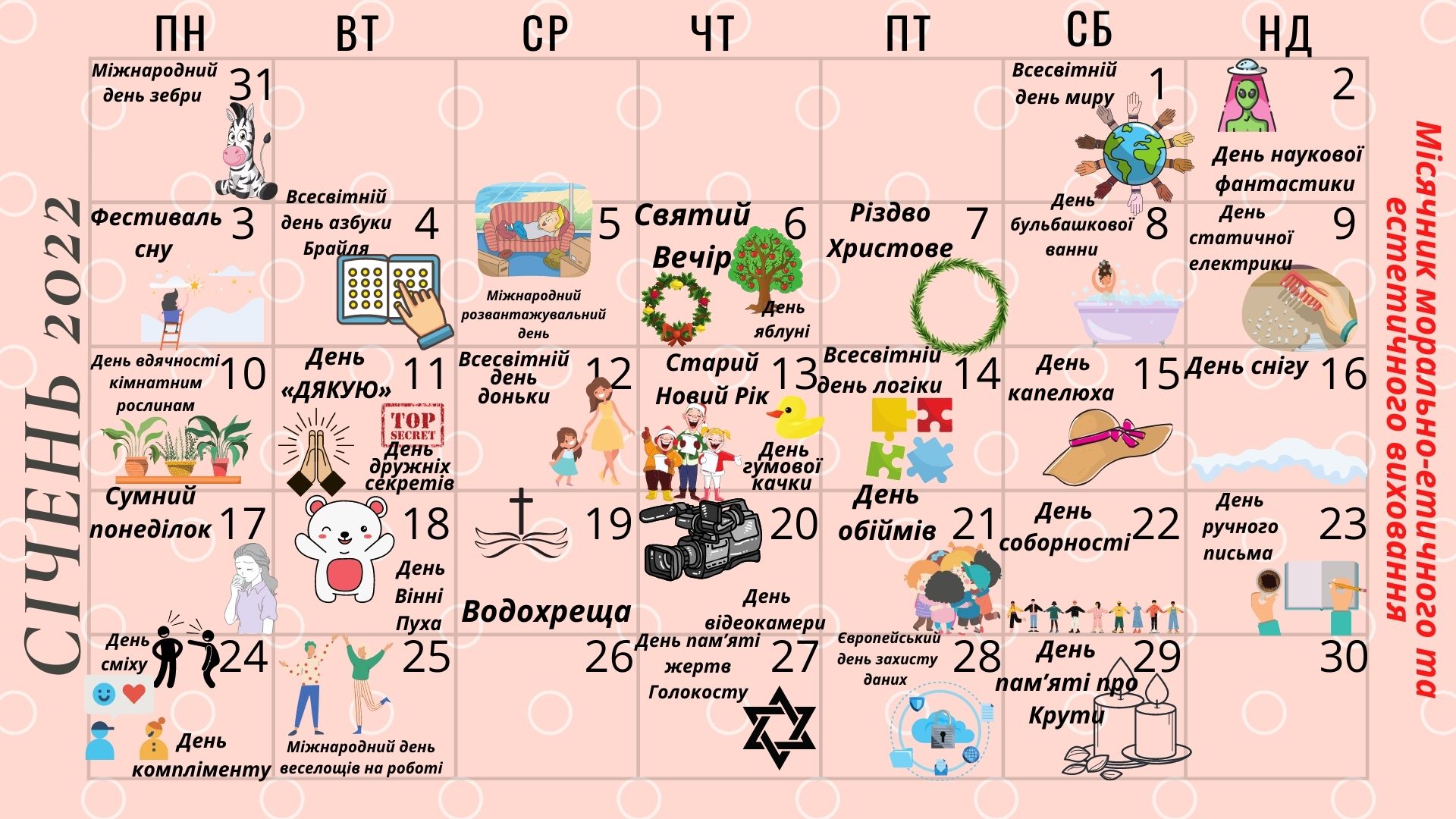 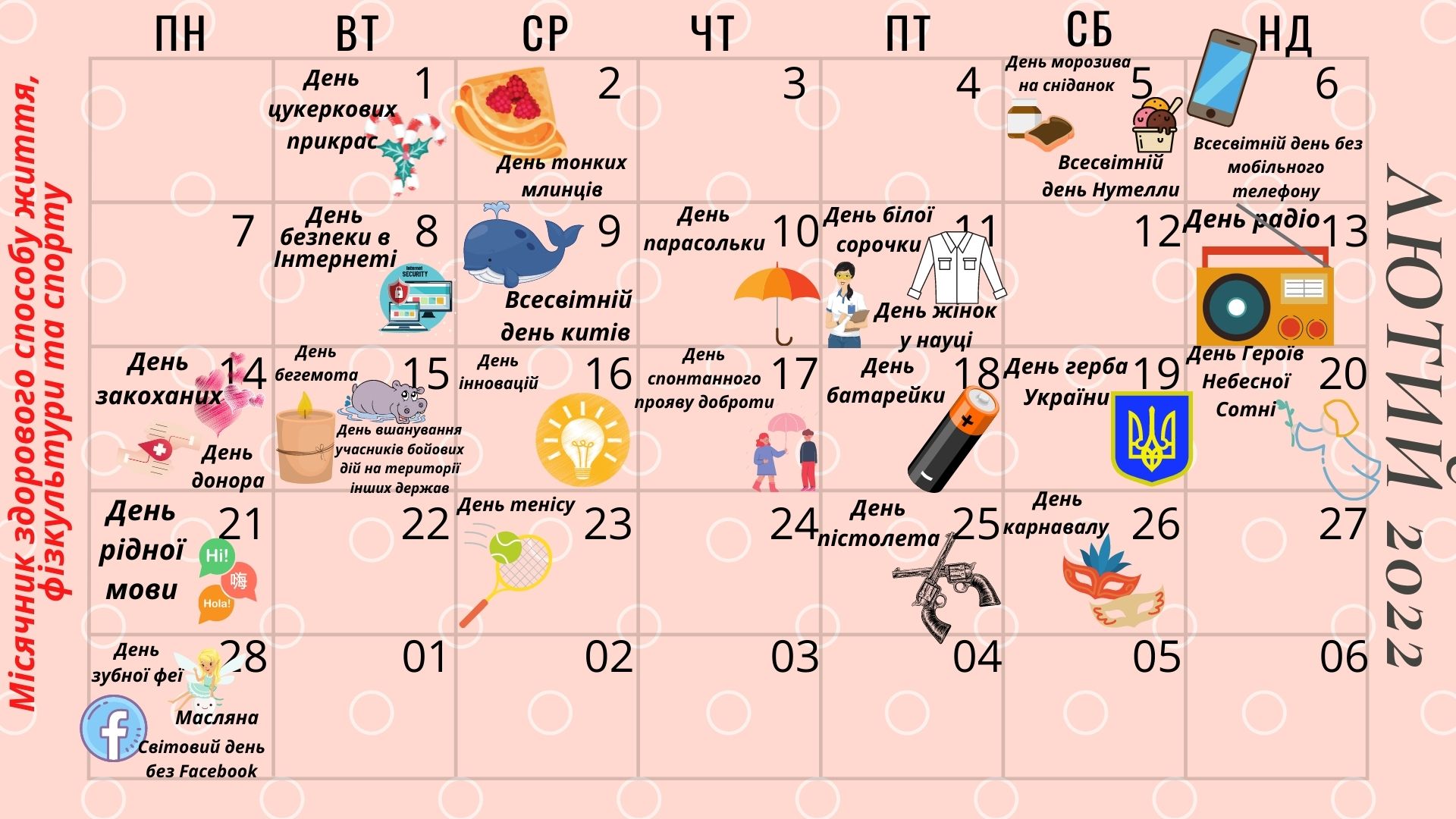 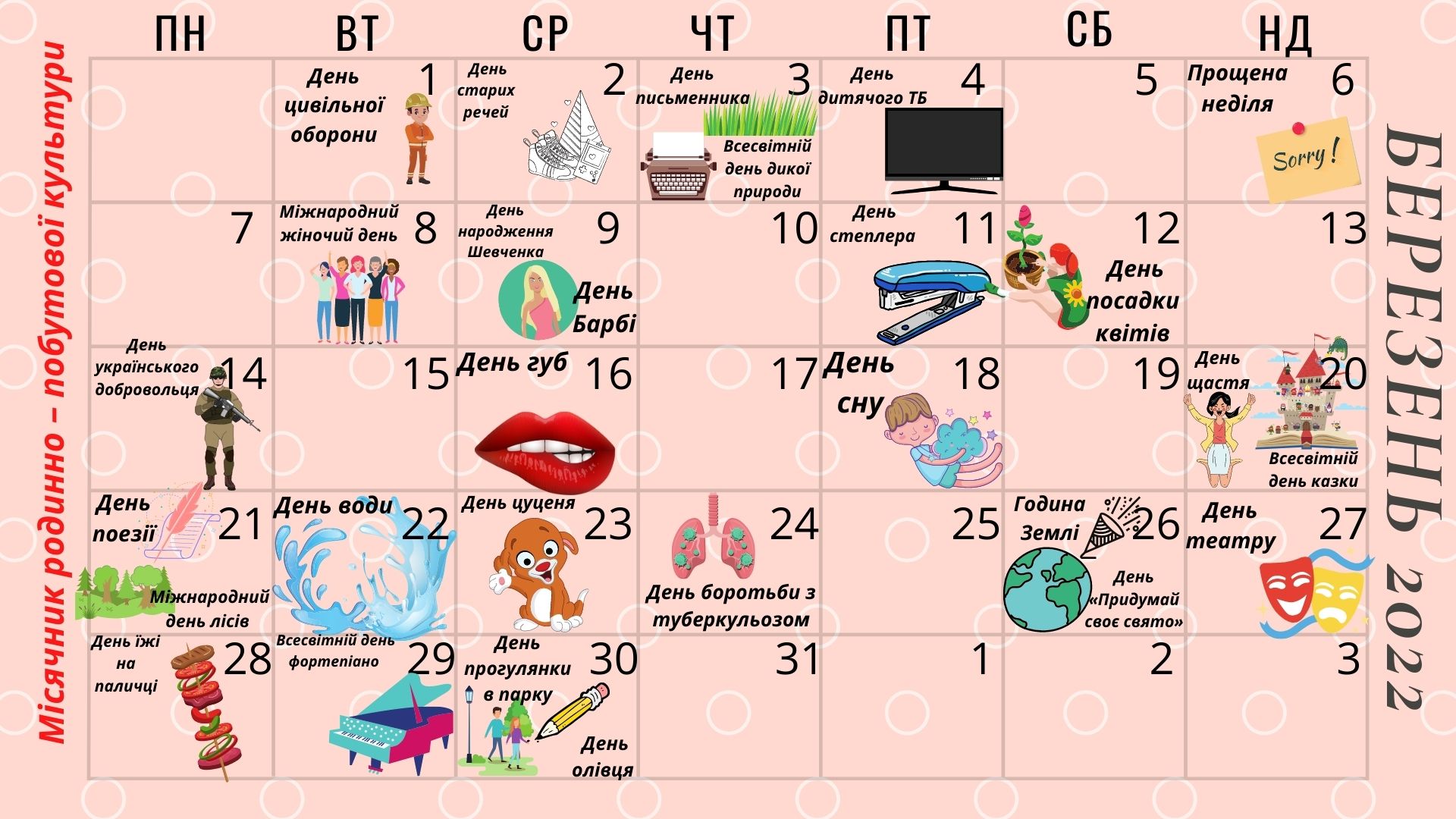 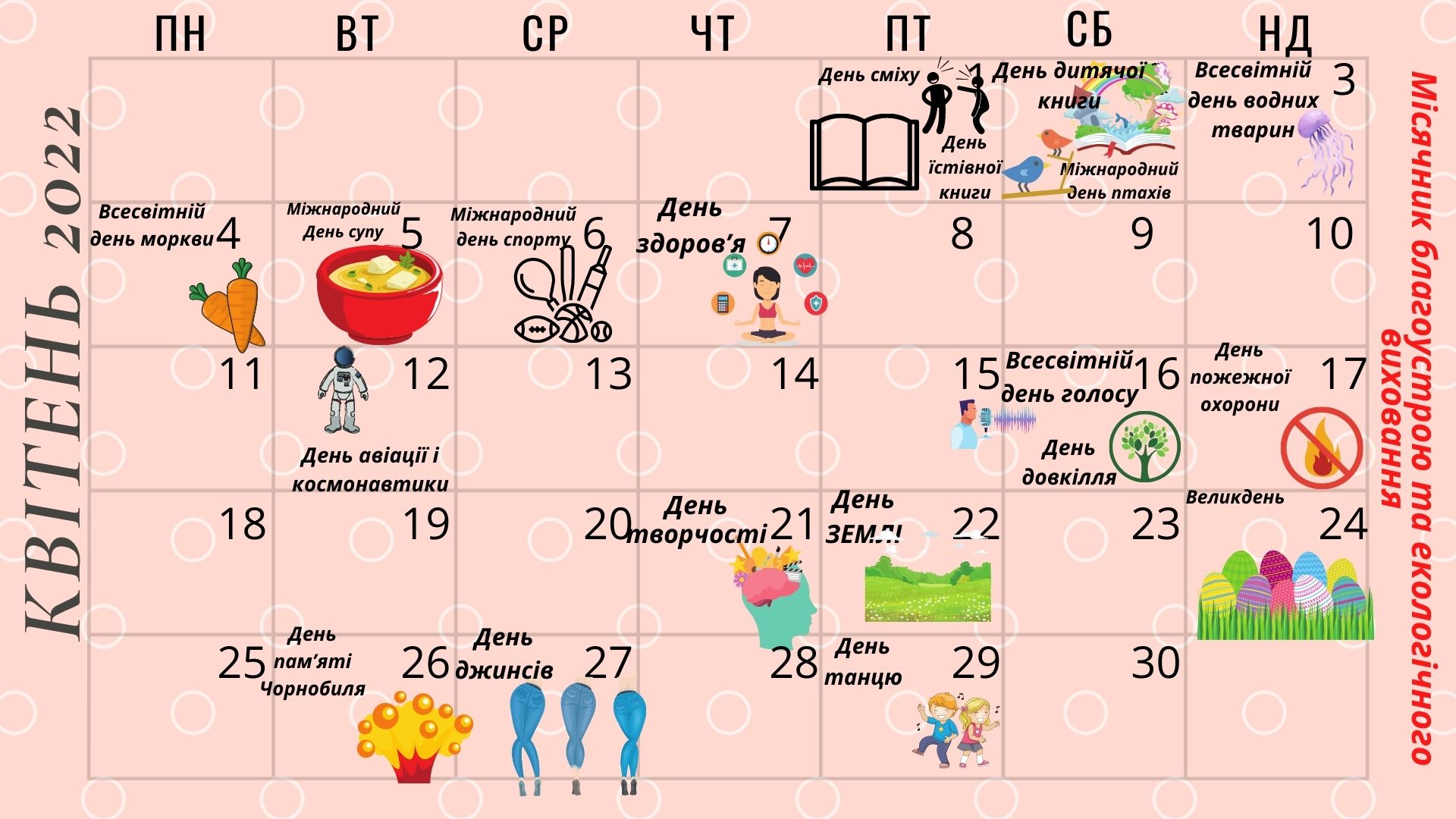 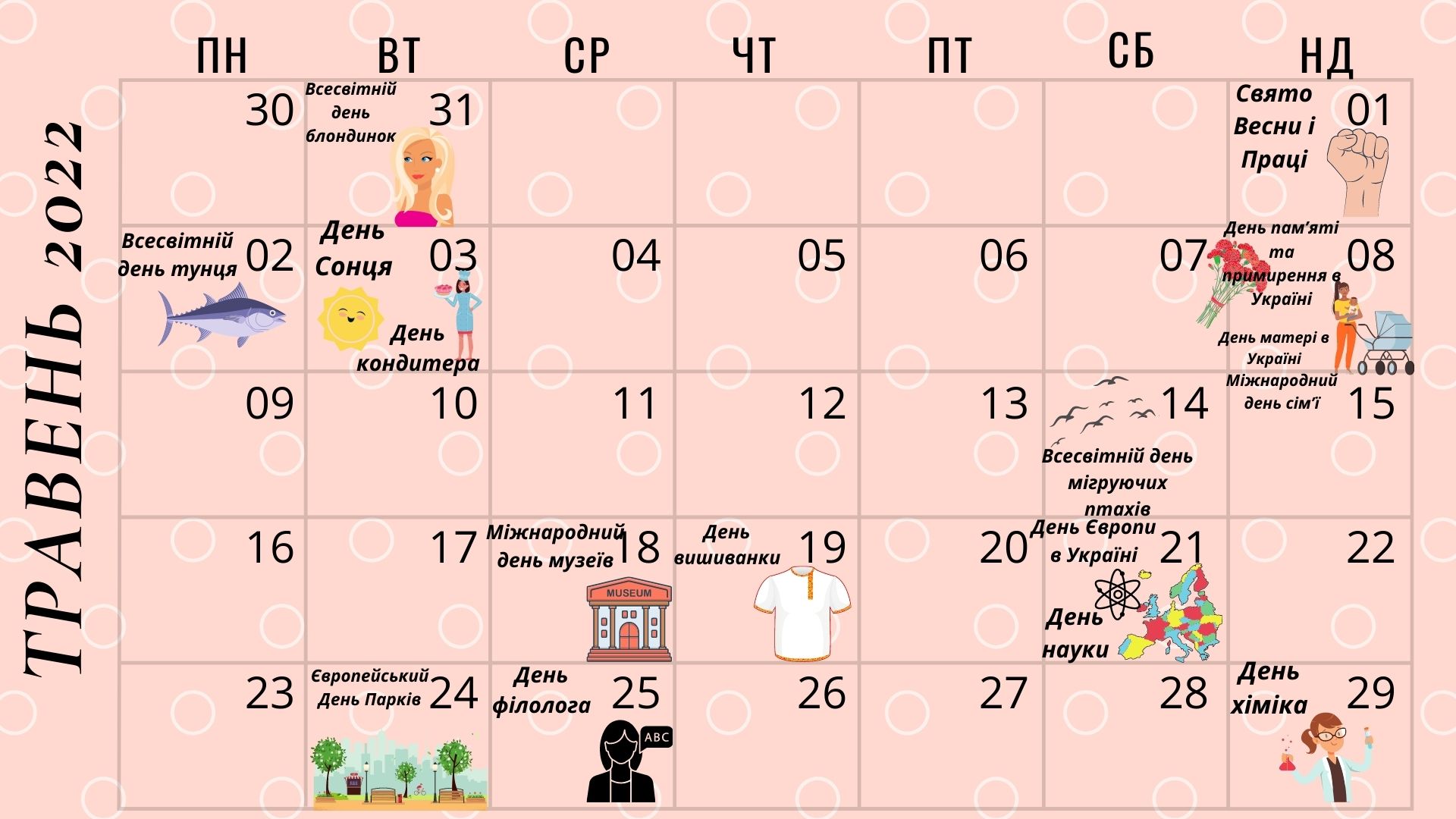 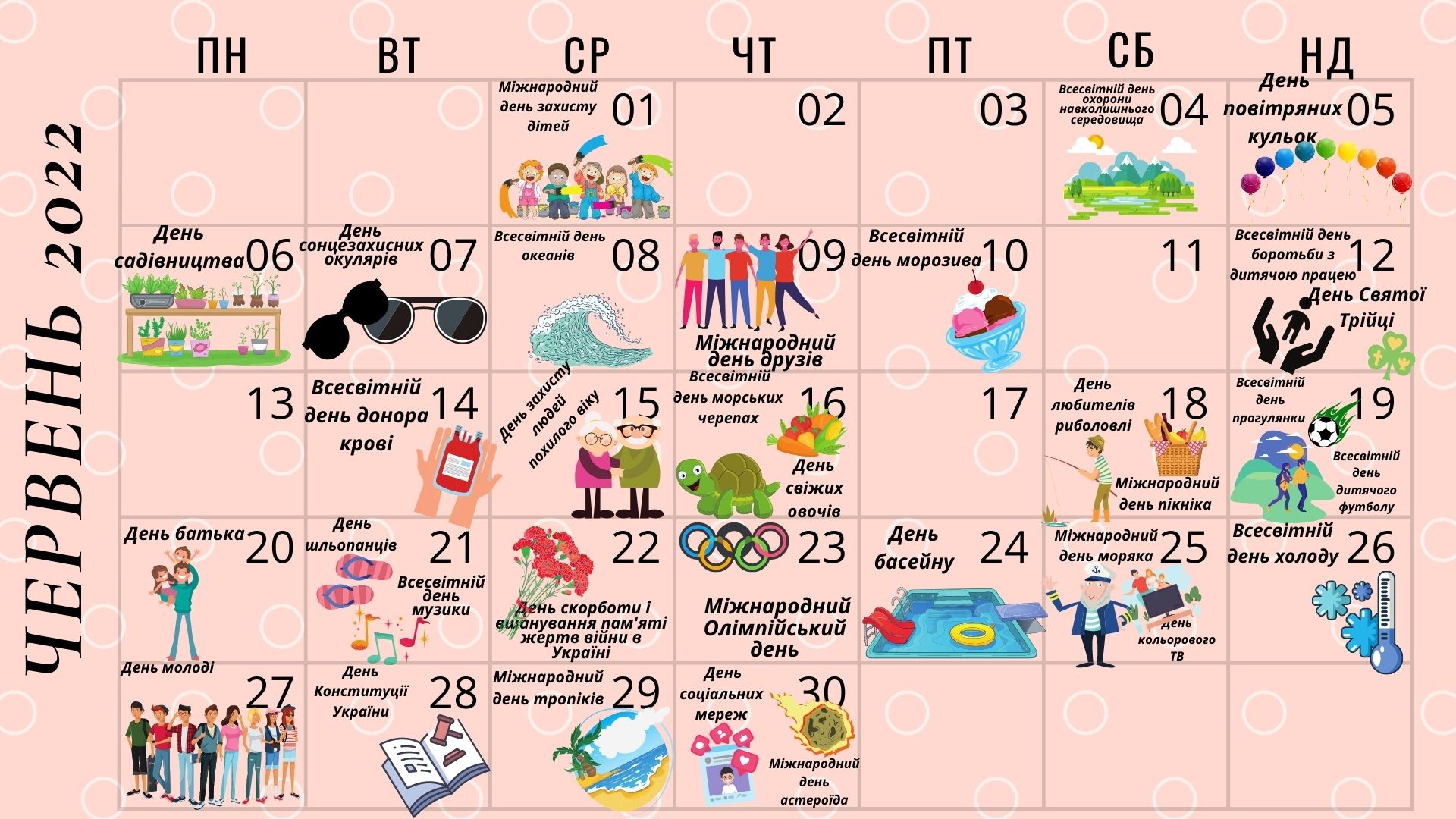 Календар урочистих подій, пам’ятних дат школи, міста/села, району____________________________________________________________________________________________________________________________________________________________________________________________________________________________________________________________________________________________________________________________________________________________________________________________________________________________________________________________________________________________________________________________________________________________________________________________________________________________________________________________________________________________________________________________________________________________________________________________________________________________________________________________________________________________________________________________________________________________________________________________________________________________________________________________________________________________________________________________________________________________________________________________________________________________________________________________________________________________________________________________________________________________________ Структура навчального року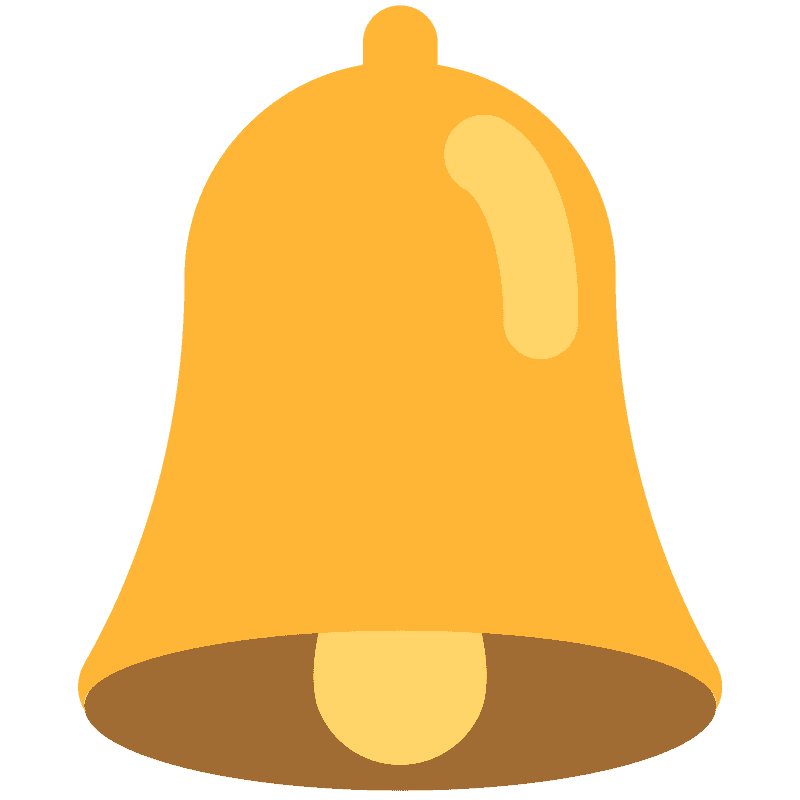 Розклад дзвінків 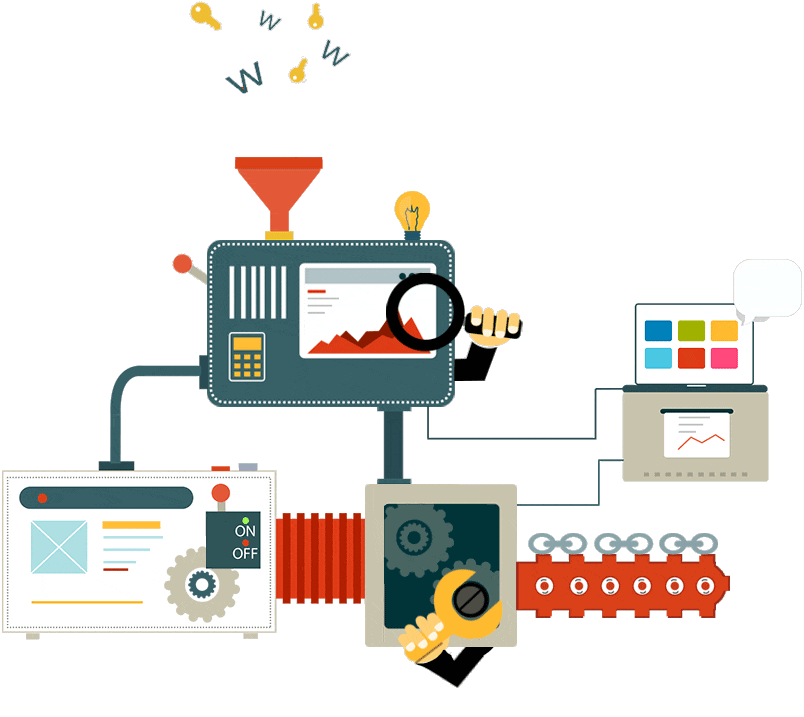 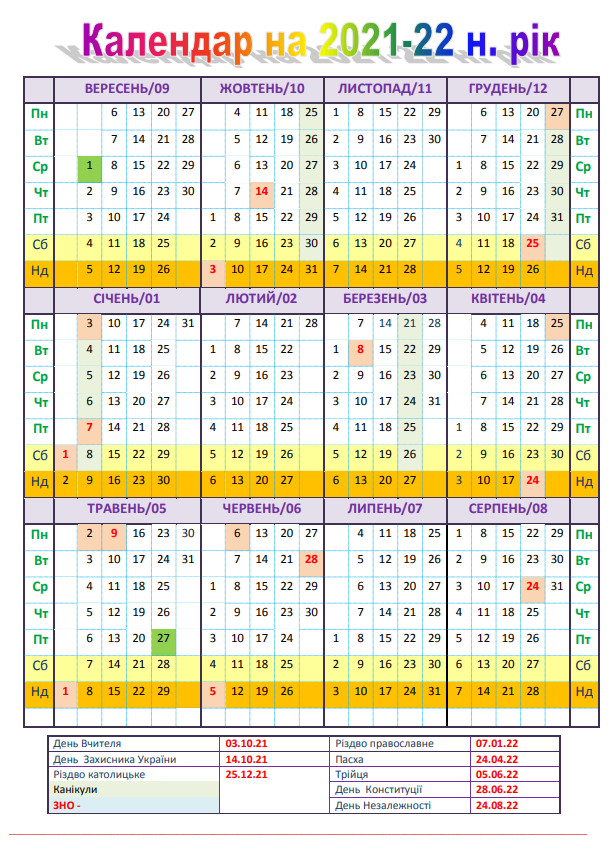 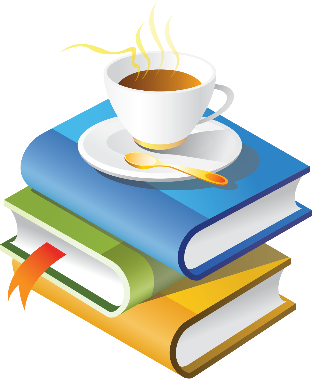 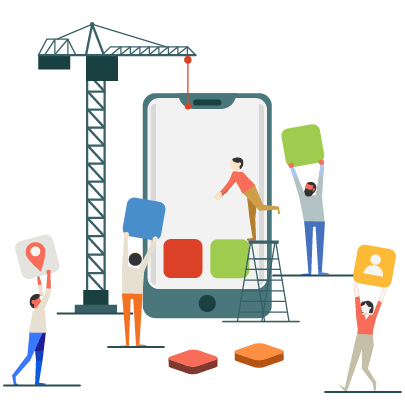 ____________________________________________________________________________________________________________________________________________________________________________________________________________________________________________________________________________________________________________________________________________________________________________________________________________________________________________________________________________________________________________________________________________________________________________________________________________________________________________________________________________________________________________________________________________________________________________________________________________________________________________________________________________________________________________________________________________________________________________________________________________________________________________________________________________________________________________________________________________________________________________________________________________________________________________________________________________________________________________________________________________________________________ ______________________________________________________________________________________________________________________________________________________________________________________________________________________________________________________________________________________________________________________________________________________________________________________________________________________________________________________________________________________________________________________________________________________________________________________________________________________________________________________________________________________________________________________________________________________________________________________________________________________________________________________________________________________________________________________________________________________________________________________________________________________________________________________________________________________________________________________________________________________________________________________________________________________________________________________________________Розміщення учнів у класіКонтакти:Відомість про батьків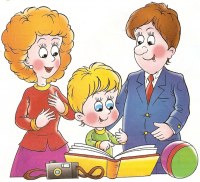 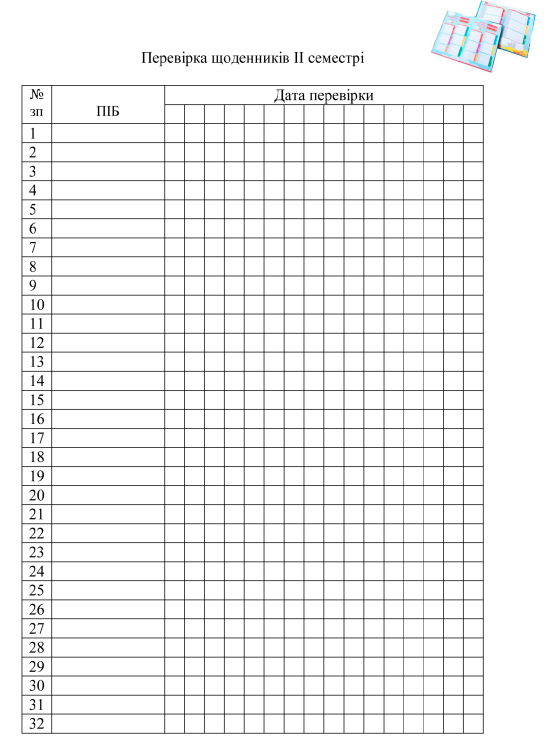 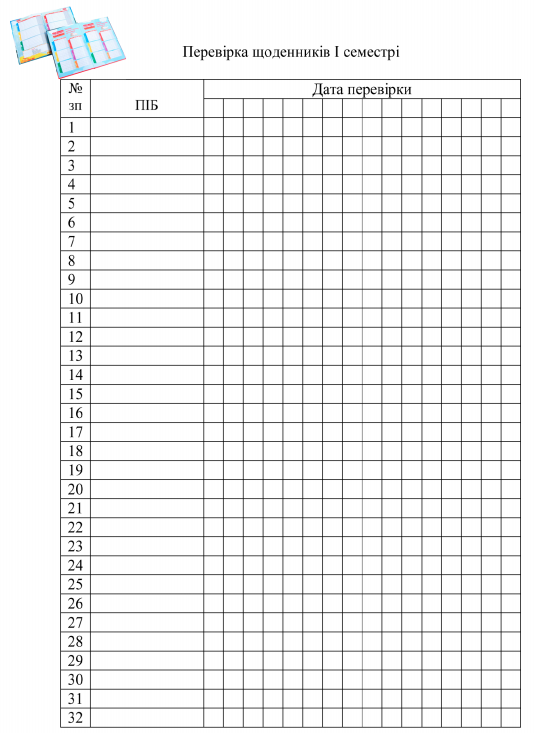 Книги, які потрібно прочитати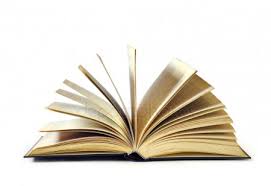 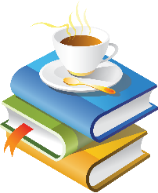 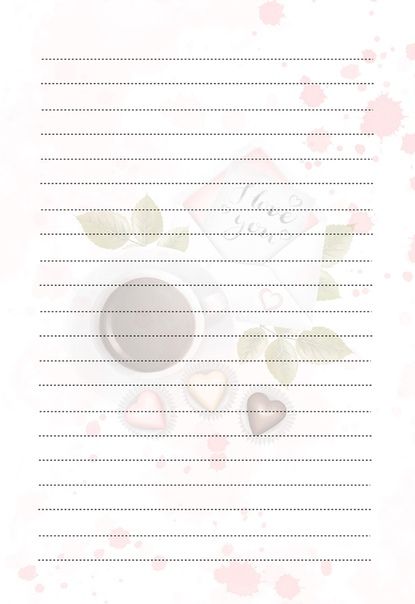 “Варто тільки повірити, що ви можете – і ви вже на півдороги до цілі”, – Теодор Рузвельт.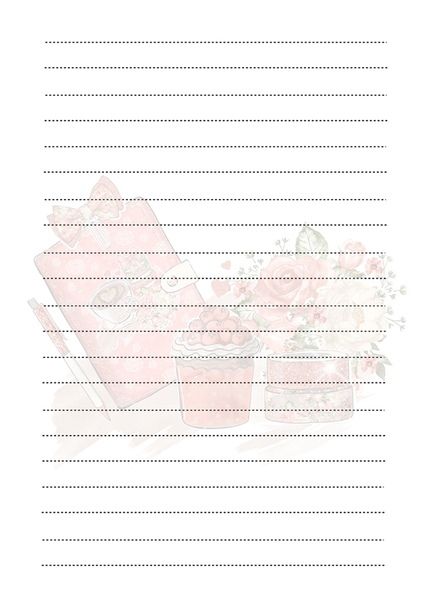 “Що розум людини може осягнути і в що він може повірити, те він здатний досягти”, – Наполеон Хілл.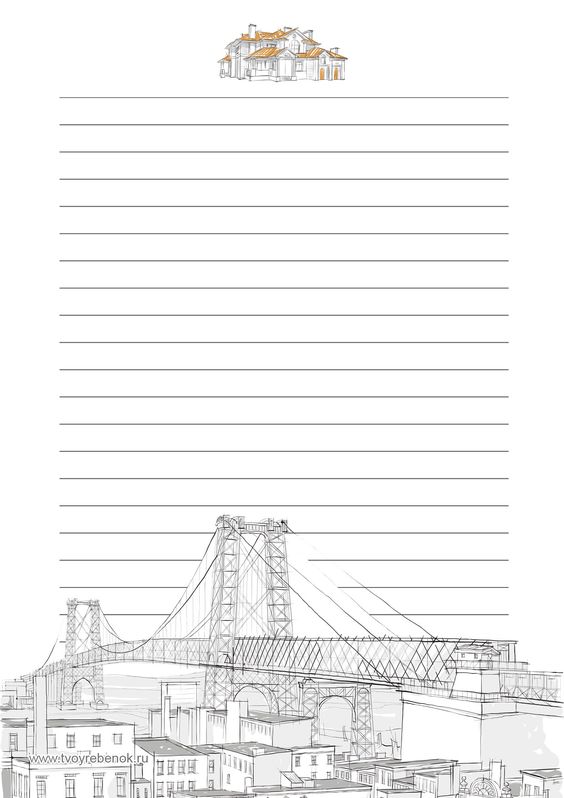 “Найскладніше почати діяти, все інше залежить тільки від наполегливості.”, – Амелія Ергарт.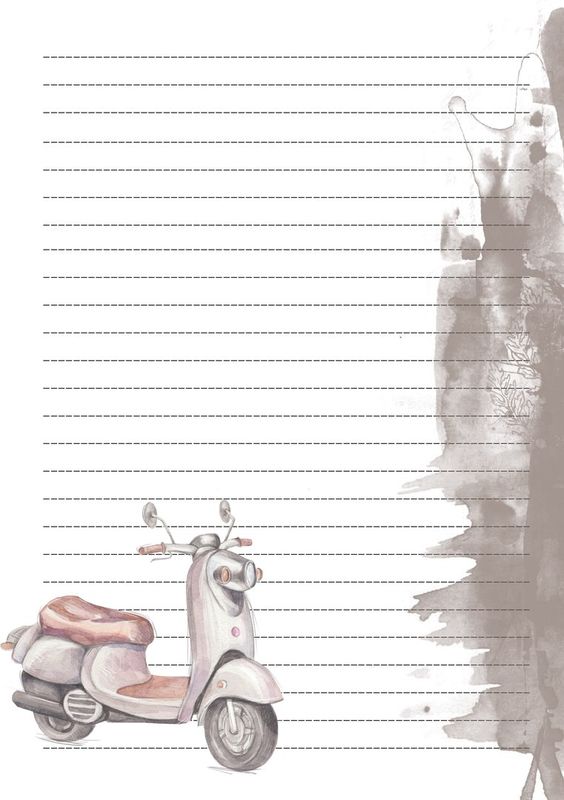 “Ваш час обмежений, не витрачайте його, живучи чужим життям.”, – Стів Джобс.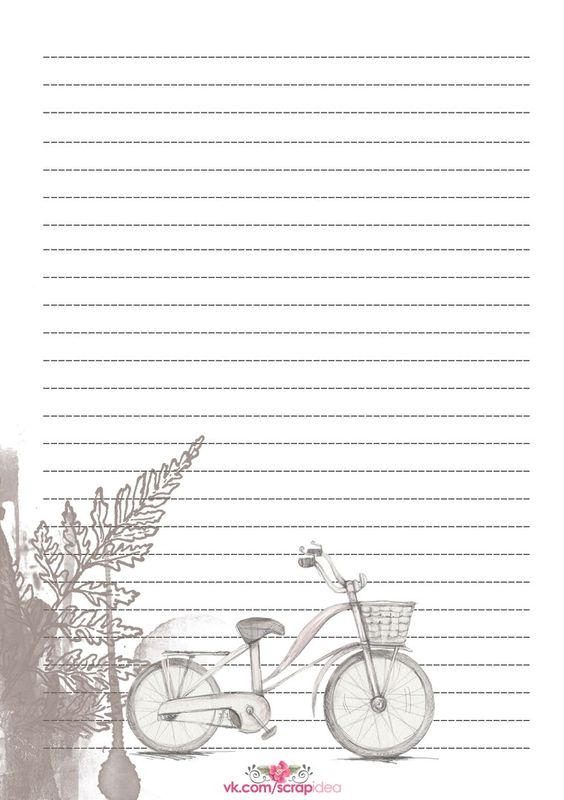 “Або ви керуєте вашим днем, або день управляє вами.”, – Джим Рон.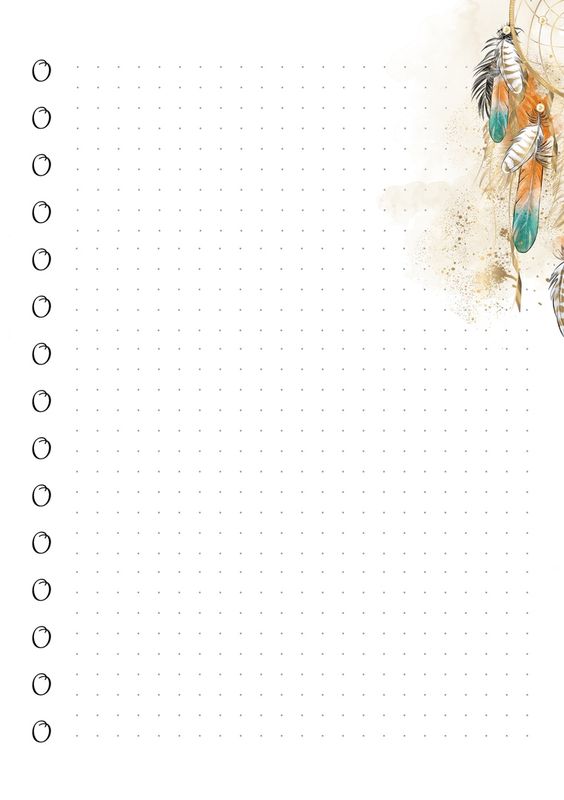          “Навчіться говорити “Я не знаю”, і це вже буде прогрес.”, – Мойсей Маймонід.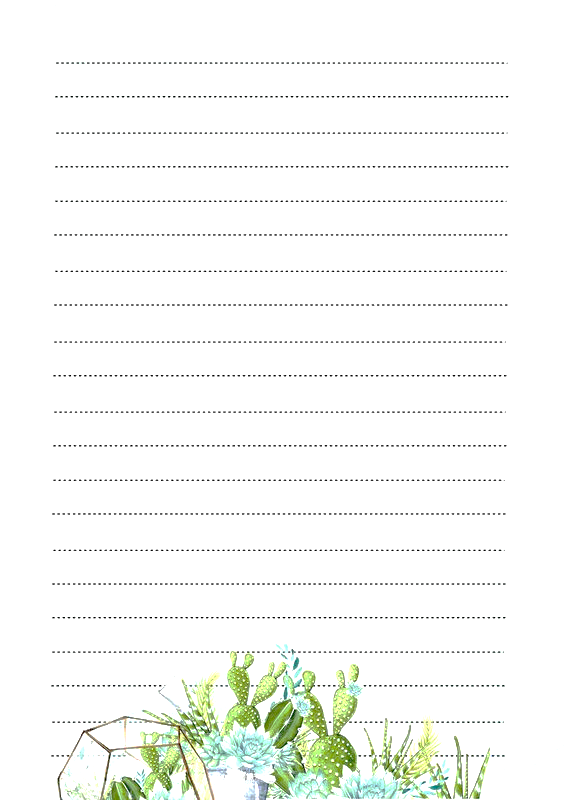 “Жодного разу не впасти – це не найбільша заслуга в життя. Головне кожен раз підніматися.”, – Нельсон Мандела.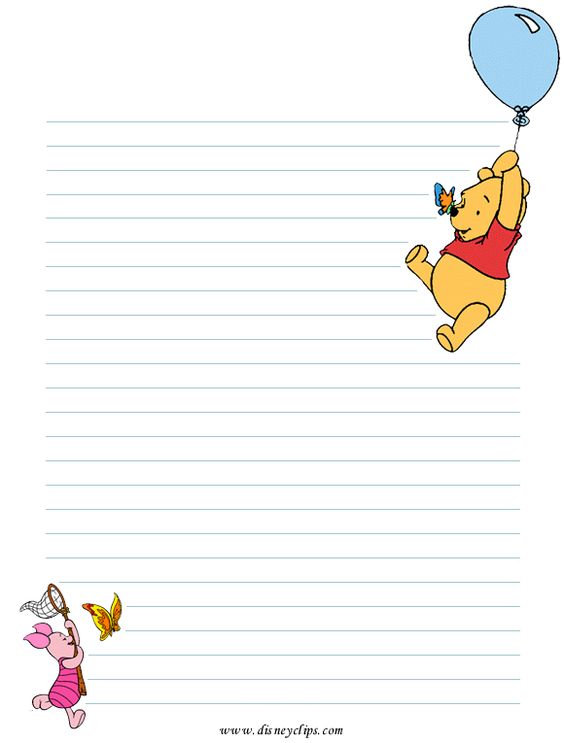 “Не важливо, як повільно ти просуваєшся, головне, що ти не зупиняєшся”, – Конфуцій.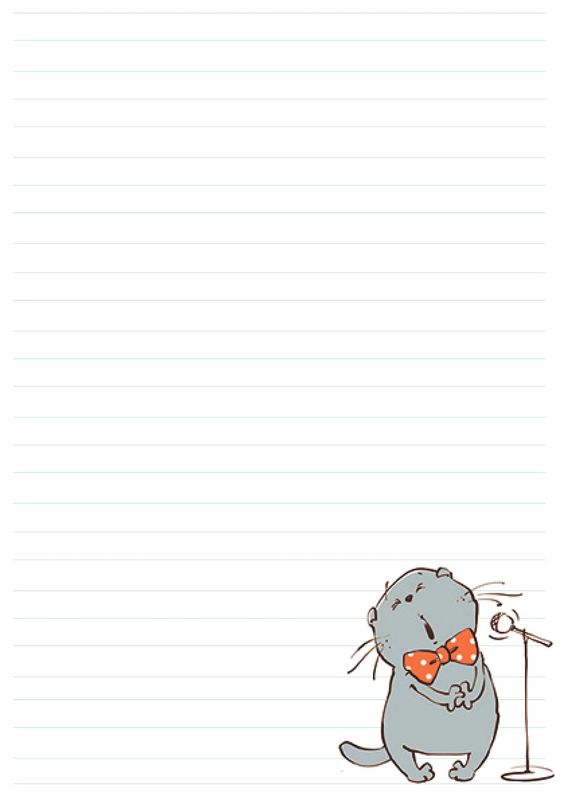 “Будь собою, інші ролі зайняті.”, – Оскар Уайльд.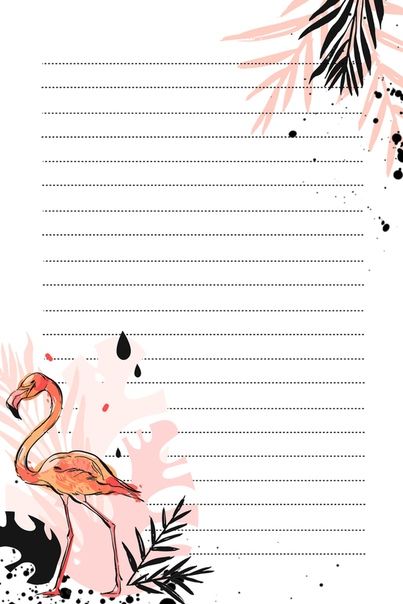 “Якщо немає вітру, беріться за весла.”, – Латинська приказка.Відомості про учнівУчасть у конкурсах, змаганнях, олімпіадах, перемоги та нагороди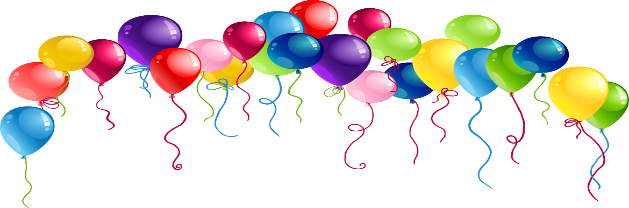 Список учнів за місяцями народженняСписок справ на початку року 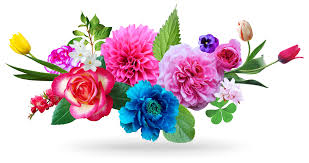 Список справ на канікулах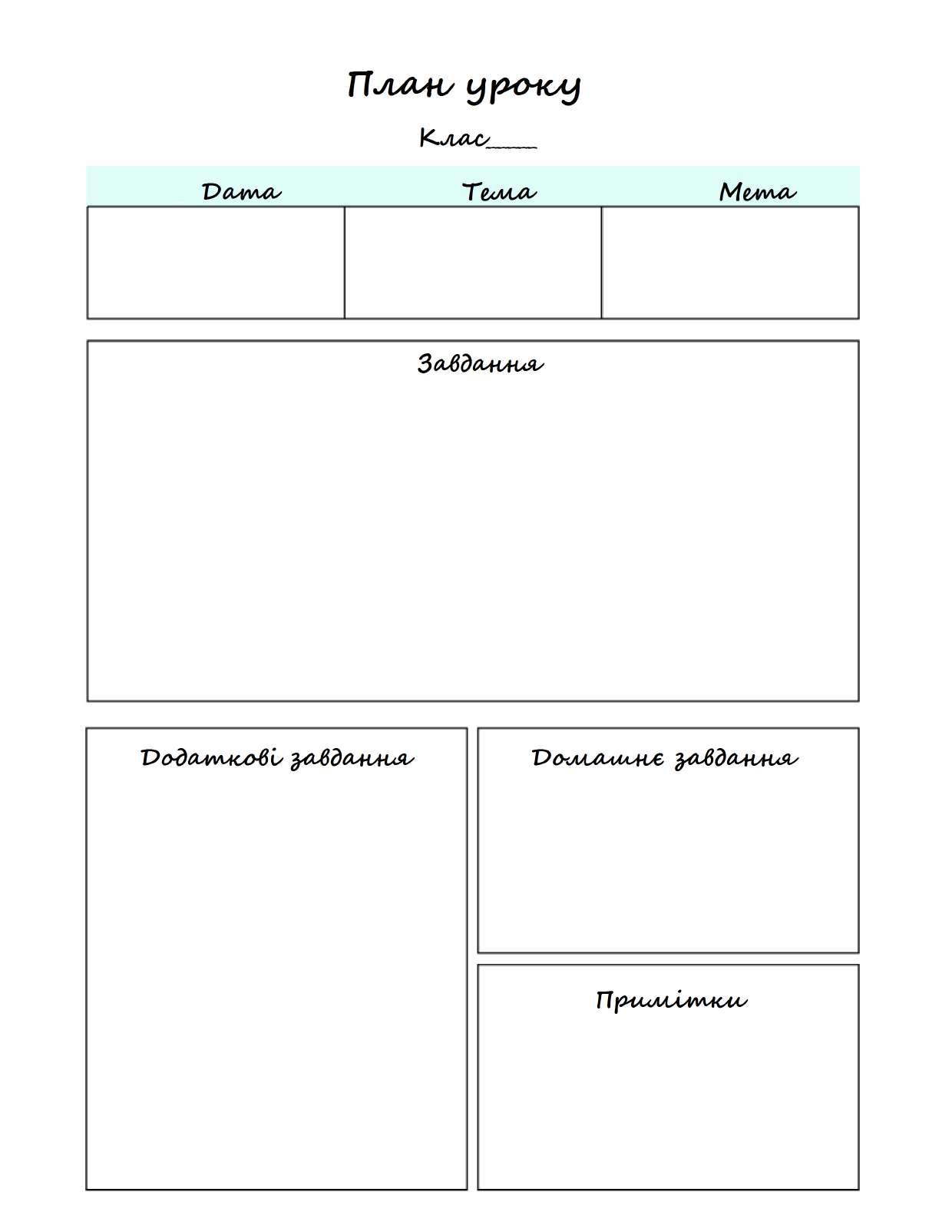 Клас _________________________________________________Предмет _____________________________________________Оцінюючий листКлас _________________________________________________Предмет _____________________________________________Оцінюючий листКлас _________________________________________________Предмет _____________________________________________Оцінюючий листКлас _________________________________________________Предмет _____________________________________________Оцінюючий листКлас _________________________________________________Предмет _____________________________________________Оцінюючий листКлас _________________________________________________Предмет _____________________________________________Оцінюючий листКлас _________________________________________________Предмет _____________________________________________Оцінюючий листКлас _________________________________________________Предмет _____________________________________________Оцінюючий листКлас _________________________________________________Предмет _____________________________________________Оцінюючий листКлас _________________________________________________Предмет _____________________________________________Оцінюючий лист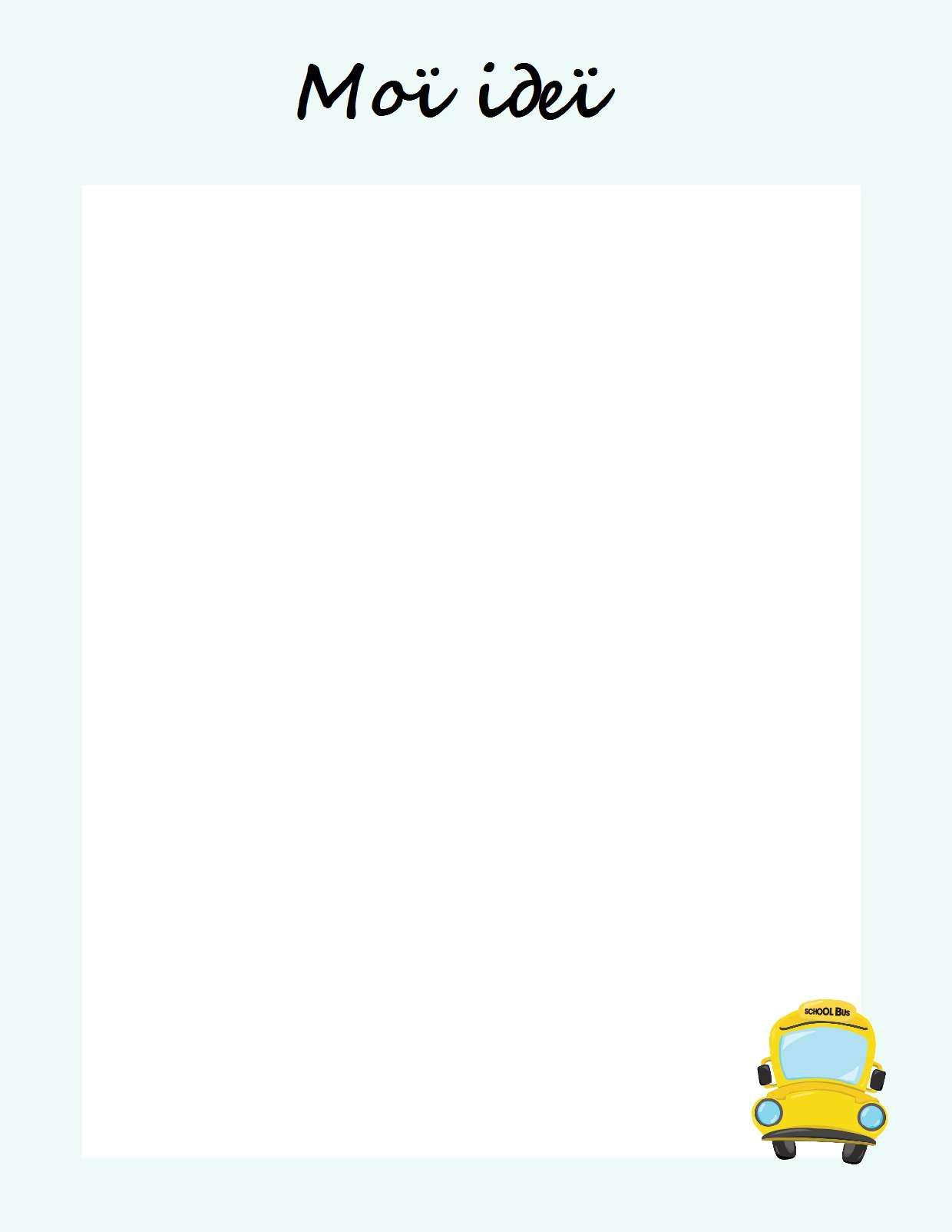 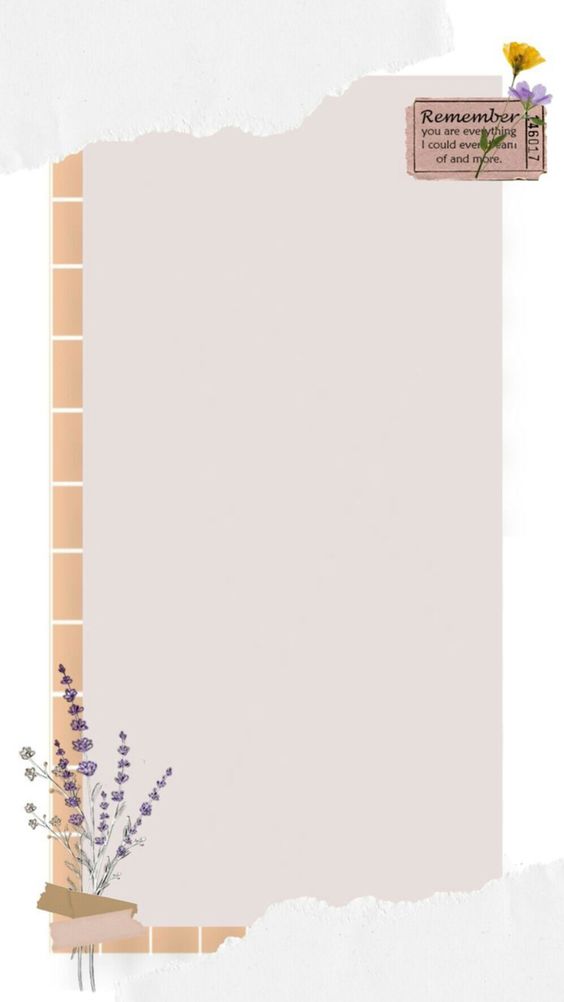 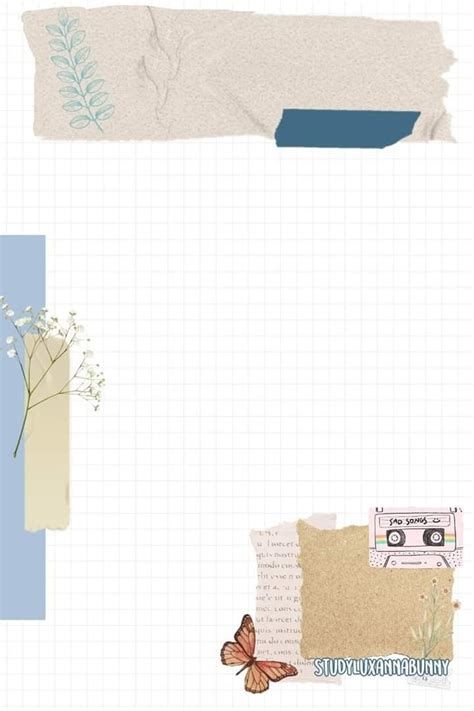 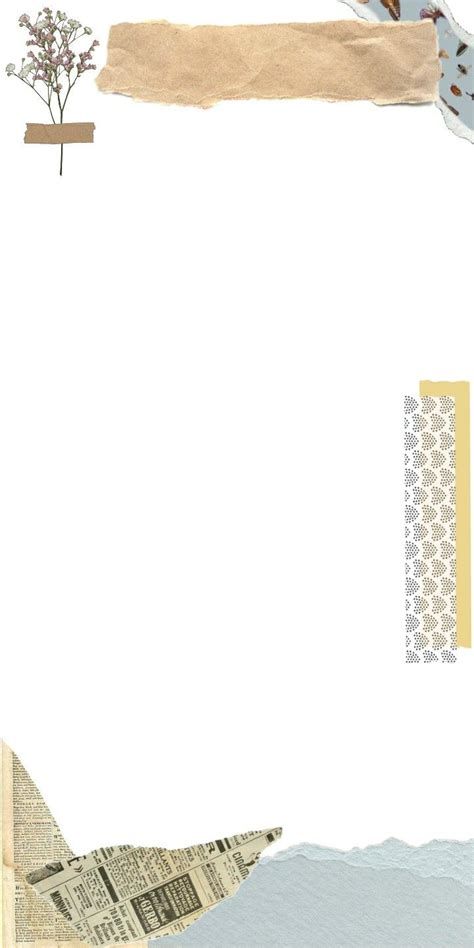 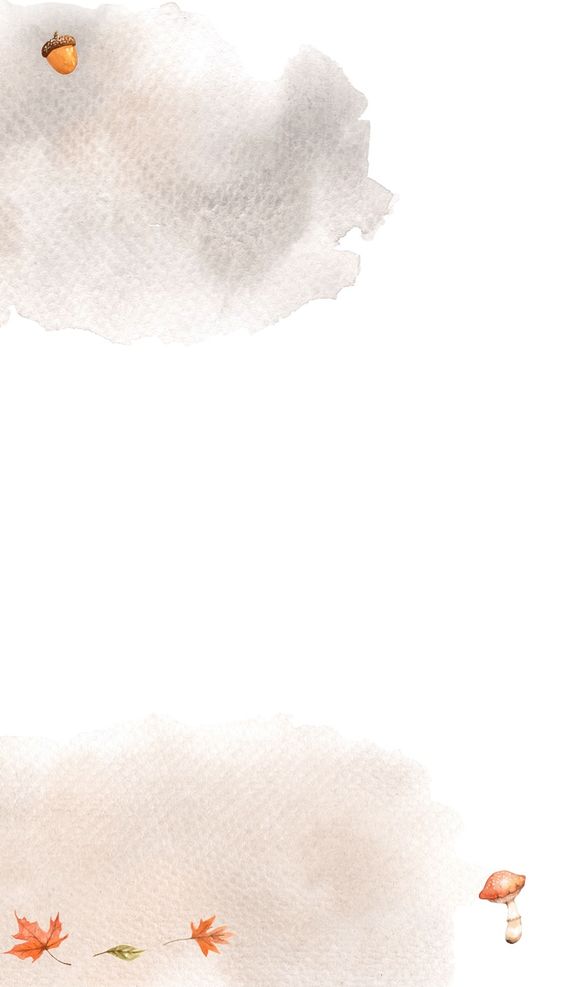 І семестр Канікули з _______ до ________осінні   з ________ до ________ ІІ семестрзимові з ________ до ________ з _______ до ________весняні з ________ до ________ Урок Початок ЗакінченняПерерва 12345678ПонеділокПонеділокПонеділокУрок Клас Каб. 12345678Вівторок Вівторок Вівторок Урок Клас Каб. 12345678П’ятниця П’ятниця П’ятниця Урок Клас Каб. 12345678Четвер Четвер Четвер Урок Клас Каб. 12345678Середа Середа Середа Урок Клас Каб. 12345678ПонеділокПонеділокПонеділокУрок Клас Каб. 12345678Вівторок Вівторок Вівторок Урок Клас Каб. 12345678П’ятниця П’ятниця П’ятниця Урок Клас Каб. 12345678Четвер Четвер Четвер Урок Клас Каб. 12345678Середа Середа Середа Урок Клас Каб. 12345678ПонеділокВівторокСередаЧетверП’ятниця12345678ПонеділокВівторокСередаЧетверП’ятниця12345678ПІБ вчителяПредметУкраїнська моваУкраїнська літератураЗарубіжна літератураМатематика (алгебра, геометрія)Іноземна моваІнформатикаОснови здоров’яХімія Фізика Фізичка культура Біологія Географія Музика Трудове навчання Історія МистецтвоКресленняПІБ Телефон, е-пошта№ з\п	ПІБ учняПІБ батьківМісце роботи, телефон112233445566778899101011111212131314141515161617171818191920202121222223232424252526262727282829293030Автор Назва№ПІБДата народженняАдресаТелефон№ з/пПІБ учняНазва конкурсу, олімпіади, вид змаганьТермін (де?коли?)РезультатиСіченьЛютийБерезень111222333444555666КвітеньТравеньЧервень111222333444555666ЛипеньСерпеньВересень111222333444555666ЖовтеньЛистопадГрудень111222333444555666№Справа (завдання)Виконано1234567891011121314№Справа (завдання)Виконано1234567891011121314ПІ учняПІ учняДата Дата Дата Дата Дата Дата Дата Дата Дата Дата Дата Дата Дата ПІ учняПІ учня123456789101112131415161718192021222324252627282930ПІ учняПІ учняДата Дата Дата Дата Дата Дата Дата Дата Дата Дата Дата Дата Дата ПІ учняПІ учня123456789101112131415161718192021222324252627282930ПІ учняПІ учняДата Дата Дата Дата Дата Дата Дата Дата Дата Дата Дата Дата Дата ПІ учняПІ учня123456789101112131415161718192021222324252627282930ПІ учняПІ учняДата Дата Дата Дата Дата Дата Дата Дата Дата Дата Дата Дата Дата ПІ учняПІ учня123456789101112131415161718192021222324252627282930ПІ учняПІ учняДата Дата Дата Дата Дата Дата Дата Дата Дата Дата Дата Дата Дата ПІ учняПІ учня123456789101112131415161718192021222324252627282930ПІ учняПІ учняДата Дата Дата Дата Дата Дата Дата Дата Дата Дата Дата Дата Дата ПІ учняПІ учня123456789101112131415161718192021222324252627282930ПІ учняПІ учняДата Дата Дата Дата Дата Дата Дата Дата Дата Дата Дата Дата Дата ПІ учняПІ учня123456789101112131415161718192021222324252627282930ПІ учняПІ учняДата Дата Дата Дата Дата Дата Дата Дата Дата Дата Дата Дата Дата ПІ учняПІ учня123456789101112131415161718192021222324252627282930ПІ учняПІ учняДата Дата Дата Дата Дата Дата Дата Дата Дата Дата Дата Дата Дата ПІ учняПІ учня123456789101112131415161718192021222324252627282930ПІ учняПІ учняДата Дата Дата Дата Дата Дата Дата Дата Дата Дата Дата Дата Дата ПІ учняПІ учня123456789101112131415161718192021222324252627282930